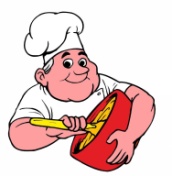 Zařízení školního stravování PřerovKratochvílova 30, 750 02 PřerovIČ: 49558277, DIČ: CZ49558277Smlouva o zajištění stravování dětí MŠ kterou níže uvedeného dne, měsíce a roku uzavřeli tito účastníci:	Název:		Zařízení školního stravování Přerov, Kratochvílova 30	Se sídlem:	Kratochvílova 30, 750 02 Přerov I – Město	IČ:		49558277	DIČ:		CZ49558277	Bank. spojení:	 	Zastoupená:	ředitelkou příspěvkové organizace	(dále jako dodavatel)	a              Název:		Mateřská škola Přerov, Máchova 14			včetně odloučeného pracoviště Sokolská 26	Se sídlem:	Přerov I-Město, Máchova 14, PSČ 750 02	IČ:		62350161	DIČ:		-	Bank. spojení:		Zastoupená:	ředitelkou příspěvkové organizace	(dále jako odběratel)I.Předmět smlouvy1. Dodavatel se zavazuje zajistit stravování dětí odběratele ve svém výše uvedeném sídle v rámci programu školního stravování. Strava bude připravována podle receptur platných pro školní stravování. 2. Školním stravováním se rozumí poskytnutí dopolední přesnídávky, jednoho hlavního jídla – obědu, skládajícího se z polévky, hlavního chodu, nápoje, případně doplňku (salátu, dezertu, ovoce) a odpolední svačinky.II.PřepravaStrava bude dodavatelem uložena do nádob vhodných pro přepravu jídel a připravena k odvozu do mateřské školy. Za čistotu přepravních nádob zodpovídá odběratel. V případě, že nádoby budou znečištěny, bude dodavatel požadovat jejich okamžitou nápravu. Přepravu si zajišťuje mateřská škola.Čas odvozu: 	přesnídávky			  7:00 hodin		oběd a odpolední svačinka	10:00 – 10:45 hodinIII.Cena stravy1. Úplata za školní stravování se řídí vyhláškou o školním stravování. Úplata za školní stravování je určena výší finančního normativu. Výše finančního normativu je určena v rámci rozpětí finančních limitů stanovených příloze č. 2 k vyhlášce o školním stravování.Cena jednoho obědu je stanovena kalkulací, která zahrnuje tyto náklady:Potraviny ve výši finančního limitu		děti 3-6 let			  9,00 Kč přesnídávky		děti 3-6 let			21,00 Kč oběd		děti 3-6 let	     		  9,00 Kč svačina		děti 7 a více roků		11,00 Kč přesnídávky		děti 7 a více roků		25,00 Kč oběd		děti 7 a více roků		10,00 Kč svačina2. Dodavatel si vyhrazuje právo na změnu ceny obědů ve vztahu k cenám potravin, souvisejících s přípravou jídel. Tuto změnu oznámí odběrateli formou dodatku ke smlouvě.IV.Práva a povinnosti smluvních stran1. Školní stravování bude dodavatel zajišťovat pouze v rámci hmotného zabezpečení, tj. po dobu jejich pobytu ve škole a ve školském zařízení. Dítě má nárok na stravu v první den nemoci, kdy si může rodič odnést jídlo v jídlonosiči. 2. Strava bude vydávána strávníkům na základě předchozích objednávek. Objednávání stravy, případně její odhlašování, probíhá dle pravidel dodavatele v návaznosti na docházku v MŠ.3. Objednání a odhlášení odběru stravy lze provést nejpozději od 12:00 do 13:00 hodin předchozího pracovního dne.  Pro provedení odhlášení je rozhodující evidence dodavatele. Docházku dětí hlásí pracovníci MŠ na tel. 581 201 478 nebo 730 181 3914. Dodavatel vyfakturuje odběrateli do 4 pracovních dnů po uplynutí měsíce počty odebraných obědů s přílohou o počtu odebraných porcí jednotlivými strávníky. Odběratel se zavazuje za odebrané obědy zaplatit cenu dle ust. čl. II. smlouvy.5. Odběratel je povinen uhradit dodavateli vyúčtovanou stravu do 14-ti dnů ode dne vystavení faktury. Bude-li odběratel v prodlení s úhradou, je dodavatel oprávněn zastavit poskytování dalšího stravování a to i bez předchozího upozornění odběratele. Zastavení dalšího stravování znamená odhlášení všech strávníků odběratele z informačního systému, a to dnem rozhodnutí dodavatele. Nové přihlášení bude provedeno po uhrazení všech dlužných částek. Smluvní strany se dohodly, že objednatel v případě neuhrazení faktury v termínu splatnosti, uhradí smluvní úrok z prodlení ve výši 0,05% z dlužné částky faktury za každý den prodlení.6. Smlouva je uzavřena dle zákona č. 89/2012 Sb., Občanského zákoníku, ve znění pozdějších předpisů.V.Výpovědní lhůtaKterákoliv ze smluvních stran může kdykoliv vypovědět tuto smlouvu i bez udání důvodu písemným sdělením, doručeným druhému účastníkovi. Platnost smlouvy bude ukončena po uplynutí jednoho měsíce následujícího po měsíci, ve kterém byla výpověď doručena druhé smluvní straně, pokud se účastníci nedohodnou jinak.VI.Další ujednání1. V případě neočekávaného zvýšení ceny vstupů (např. surovin) má dodavatel právo na jednostranné zvýšení ceny jednoho obědu a je povinen odběratele písemně o zvýšení informovat.2. Dodavatel je povinen odběratele neprodleně informovat o jakýchkoliv okolnostech, které mohou ohrozit nebo způsobit zpoždění vydání obědů. Odběratel je povinen informovat dodavatele o všech skutečnostech rozhodných pro řádné a včasné vydání obědů.VII.Závěrečná ustanovení1. Tato smlouva se uzavírá na dobu neurčitou a nabývá platnosti podepsáním smlouvy oběma smluvními stranami od 1. září 2020. Účinnosti nabývá smlouva zveřejněním v informačním systému Registr smluv.2. Tuto smlouvu lze měnit nebo doplňovat pouze písemnými vzestupně číslovanými dodatky podepsanými oprávněnými zástupci obou smluvních stran.3. Smluvní strany se dohodly, že právní vztahy založené touto smlouvou se řídí Občanským zákoníkem.4. Dle zákona č. 340/2015 Sb., o zvláštních podmínkách účinnosti některých smluv, uveřejňování těchto smluv a o registru smluv (zákon o registru smluv), ve znění pozdějších předpisů, se zveřejňují smlouvy a vystavené objednávky nad 50.000,- Kč bez DPH. Zařízení školního stravování Přerov zveřejní tuto smlouvu v registru smluv, a to v termínu stanoveném tímto zákonem.5. Smluvní strany prohlašují, že smlouvu uzavřely po vzájemném projednání, že odpovídá jejich pravé a svobodné vůli, že smlouva nebyla uzavřena v tísni ani za jinak nápadně nevýhodných podmínek. Před podpisem si smlouvu včetně příloh řádně přečetly, s obsahem smlouvy a příloh souhlasí.6. Smlouva je sepsána ve třech vyhotoveních, přičemž odběratel obdrží jeden výtisk a dodavatel dva výtisky. V Přerově, dne 31. 8. 2020	V Přerově, dne 31. 8. 2020……………………………………	……………………………………razítko a podpis dodavatele	razítko a podpis odběratelePřílohy:1. Vnitřní řád